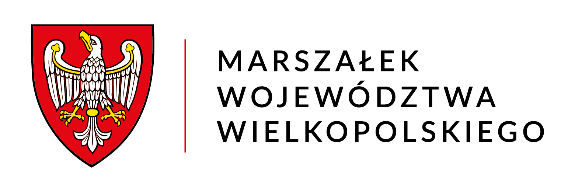 Poznań, dnia 12 lipca 2024 r.za dowodem doręczeniaDSK-III.7030.1.30.2024	ZAWIADOMIENIENa podstawie art. 77 ust. 1 pkt 3 i ust. 6 ustawy z dnia 3 października 2008 r. o udostępnianiu informacji o środowisku i jego ochronie, udziale społeczeństwa w ochronie środowiska oraz o ocenach oddziaływania na środowisko (tekst jednolity: Dz. U. z 2023 r., poz. 1094 ze zm.), w związku z art. 378 ust. 2a pkt 2 ustawy z dnia 27 kwietnia 2001 r. – Prawo ochrony środowiska (tekst jednolity: Dz. U. z 2024 r. poz. 54 ze zm.) oraz art. 36 ustawy z dnia 14 czerwca 1960 r. – Kodeks postępowania administracyjnego (tekst jednolity: Dz. U. z 2024 r., poz. 572)INFORMUJĘże opinia, w toku postępowania w sprawie wydania decyzji o środowiskowych uwarunkowaniach, dla przedsięwzięcia polegającego na rozbudowie instalacji do chowu drobiu zlokalizowanej na terenie fermy w miejscowości Manieczki, na działkach ewidencyjnych nr 8/12 i 8/22 obręb Manieczki, gm. Brodnica, nie zostanie wydana w ustawowym terminie, ze względu na konieczność przeprowadzenia postępowania wyjaśniającego. Powyższe wynika również z obciążenia pracą Departamentu Zarządzania Środowiskiem i Klimatu Urzędu Marszałkowskiego Województwa Wielkopolskiego w Poznaniu, spowodowanego realizowaniem nowych zadań cedowanych na samorząd województwa wskutek zmian stanu prawnego, w szczególności w zakresie gospodarki odpadami.Wobec powyższego, wyznaczam nowy termin wydania opinii do dnia 30 sierpnia 2024 r.Stronom służy prawo wniesienia ponaglenia do Ministra Klimatu i Środowiska, za pośrednictwem Marszałka Województwa Wielkopolskiego. Ponaglenie można wnieść, jeżeli:1) nie załatwiono sprawy w terminie określonym w art. 35 Kodeksu postępowania administracyjnego lub przepisach szczególnych ani w terminie wskazanym zgodnie z art. 36 § 1 Kodeksu (bezczynność);2) postępowanie jest prowadzone dłużej niż jest to niezbędne do załatwienia sprawy (przewlekłość).Ponaglenie powinno zawierać uzasadnienie.z up. MARSZAŁKA WOJEWÓDZTWAAgnieszka LewickaZastępca Dyrektora DepartamentuZarządzania Środowiskiem i KlimatuOtrzymują:Agnieszka Karwacka - pełnomocnikWójt Gminy Brodnica (e-PUAP)Pozostałe Strony postępowania – w drodze obwieszczenia Marszałka Województwa WielkopolskiegoAaSprawę prowadzi:Wojciech Wielgosztel. 61 626 64 58e-mail: Wojciech.wielgosz@umww.plData udostępnienia niniejszego zawiadomienia w Biuletynie Informacji Publicznej Urzędu Marszałkowskiego Województwa Wielkopolskiego w Poznaniu – 12.07.2024 r.